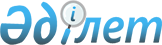 О внесении изменений в решение Курчумского районного маслихата от 26 декабря 2023 года № 14/3-VIІI "О бюджете Курчумского района на 2024-2026 годы"Решение Курчумского районного маслихата Восточно-Казахстанской области от 20 марта 2024 года № 20/2-VIII
      Примечание ИЗПИ!
      Порядок введения в действие настоящего решения см. в п. 2.
      Курчумский районный маслихат РЕШИЛ:
      1. Внести в решение Курчумского районного маслихата "О бюджете Курчумского района на 2024-2026 годы" от 26 декабря 2023 года № 14/3-VІІI следующие изменения:
      пункт 1 изложить в новой редакции:
      "1. Утвердить районный бюджет на 2024-2026 годы согласно приложениям 1, 2, 3 соответственно, в том числе на 2024 год в следующих объемах:
      1) доходы - 7720805,6 тысяч тенге, в том числе по:
      налоговым поступлениям - 3887641,0 тысяч тенге;
      неналоговым поступлениям - 8208,0 тысяч тенге;
      поступлениям от продажи основного капитала - 4000,0 тысяч тенге;
      поступлениям трансфертов - 3820956,6 тысяч тенге;
      2) затраты - 7943059,4 тысяч тенге;
      3) чистое бюджетное кредитование - 241574,0 тысяч тенге;
      бюджетные кредиты - 297206,0 тысяч тенге;
      погашение бюджетных кредитов - 55632,0 тысяч тенге;
      4) сальдо по операциям с финансовыми активами - 0,0 тысяч тенге;
      приобретение финансовых активов - 0,0 тысяч тенге;
      5) дефицит (профицит) бюджета - - 576896,4 тысяч тенге;
      6)финансирование дефицита (использование профицита) бюджета - 576896,4 тысяч тенге:
      поступления займов - 297206,0 тысяч тенге;
      погашение займов - 55632,0 тысяч тенге;
      используемые остатки бюджетных средств - 335322,4 тысяч тенге.";
      приложение 1 к указанному решению изложить в новой редакции согласно приложению к настоящему решению.
      2. Настоящее решение вводится в действие с 1 января 2024 года. Районный бюджет на 2024 год 2024 год
					© 2012. РГП на ПХВ «Институт законодательства и правовой информации Республики Казахстан» Министерства юстиции Республики Казахстан
				
      Председатель Курчумского районного маслихата 

К. Бахтияров
Приложение 
к решению Курчумского 
районного маслихата 
от 20 марта 2024 года 
№ 20/2-VІIIПриложение 1 
к решению Курчумского 
районного маслихата 
от 26 декабря 2023 года 
№ 14/3-VIІI
Категория
Категория
Категория
Категория
Всего (тысяч тенге)
Класс
Класс
Класс
Всего (тысяч тенге)
Подкласс
Подкласс
Всего (тысяч тенге)
Наименование
Всего (тысяч тенге)
1
2
3
4
5
І. ДОХОДЫ
7720805,6
1
Налоговые поступления
3887641,0
01
Подоходный налог
3039342,0
1
Корпоративный подоходный налог
2132486,0
2
Индивидуальный подоходный налог
906856,0
03
Социальный налог
758595,0
1
Социальный налог
758595,0
04
Hалоги на собственность
47000,0
1
Hалоги на имущество
47000,0
05
Внутренние налоги на товары, работы и услуги
27704,0
2
Акцизы
2200,0
3
Поступления за использование природных и других ресурсов
20000,0
4
Сборы за ведение предпринимательской и профессиональной деятельности
5504,0
08
Обязательные платежи, взимаемые за совершение юридически значимых действий и (или) выдачу документов уполномоченными на то государственными органами или должностными лицами
15000,0
1
Государственная пошлина
15000,0
2
Неналоговые поступления
8208,0
01
Доходы от государственной собственности
3308,0
1
Поступление части чистого дохода государственных предприятий
206,0
5
Доходы от аренды имущества, находящегося в государственной собственности
3052,0
7
Вознаграждения по кредитам, выданным из государственного бюджета
50,0
04
Штрафы, пеня, санкции, взыскания, налагаемые государственными учреждениями, финансируемыми из государственного бюджета, а также содержащимися и финансируемыми из бюджета (сметы расходов) Национального Банка Республики Казахстан
900,0
1
Штрафы, пеня, санкции, взыскания, налагаемые государственными учреждениями, финансируемыми из государственного бюджета, а также содержащимися и финансируемыми из бюджета (сметы расходов) Национального Банка Республики Казахстан
900,0
06
Прочие неналоговые поступления
4000,0
1
Прочие неналоговые поступления
4000,0
3
Поступление от продажи основного капитала
4000,0
03
Продажа земли и нематериальных активов
4000,0
1
Продажа земли
4000,0
4
Поступления трансфертов 
3820956,6
02
Трансферты из вышестоящих органов государственного управления
3820956,6
2
Трансферты из областного бюджета
3820956,6
Функциональная группа
Функциональная группа
Функциональная группа
Функциональная группа
Функциональная группа
Всего (тысяч тенге)
Функциональная подгруппа
Функциональная подгруппа
Функциональная подгруппа
Функциональная подгруппа
Всего (тысяч тенге)
Администратор бюджетных программ
Администратор бюджетных программ
Администратор бюджетных программ
Всего (тысяч тенге)
Программа
Программа
Всего (тысяч тенге)
Наименование
Всего (тысяч тенге)
1
2
3
4
5
6
II. ЗАТРАТЫ
7943059,4
1
Государственные услуги общего характера
1603557,0
1
Представительные, исполнительные и другие органы, выполняющие общие функции государственного управления
648993,0
112
Аппарат маслихата района (города областного значения)
49772,0
001
Услуги по обеспечению деятельности маслихата района (города областного значения)
49772,0
122
Аппарат акима района (города областного значения)
599221,0
001
Услуги по обеспечению деятельности акима района (города областного значения)
302929,0
003
Капитальные расходы государственного органа
23000,0
113
Целевые текущие трансферты нижестоящим бюджетам
273292,0
2
Финансовая деятельность
3483,0
459
Отдел экономики и финансов района (города областного значения)
3483,0
003
Проведение оценки имущества в целях налогообложения
1895,0
010
Приватизация, управление коммунальным имуществом, постприватизационная деятельность и регулирование споров, связанных с этим
1588,0
9
Прочие государственные услуги общего характера
951081,0
454
Отдел предпринимательства и сельского хозяйства района (города областного значения)
95039,0
001
Услуги по реализации государственной политики на местном уровне в области развития предпринимательства и сельского хозяйства
92939,0
007
Капитальные расходы государственного органа
2100,0
459
Отдел экономики и финансов района (города областного значения)
70147,0
001
Услуги по реализации государственной политики в области формирования и развития экономической политики, государственного планирования, исполнения бюджета и управления коммунальной собственностью района (города областного значения)
67847,0
015
Капитальные расходы государственного органа
2300,0
495
Отдел архитектуры, строительства, жилищно-коммунального хозяйства, пассажирского транспорта и автомобильных дорог района (города областного значения)
785895,0
001
Услуги по реализации государственной политики на местном уровне в области архитектуры, строительства, жилищно-коммунального хозяйства, пассажирского транспорта и автомобильных дорог 
96640,0
003
Капитальные расходы государственного органа
29975,0
032
Капитальные расходы подведомственных государственных учреждений и организаций
65000,0
113
Целевые текущие трансферты нижестоящим бюджетам
594280,0
2
Оборона
65829,0
1
Военные нужды
21835,0
122
Аппарат акима района (города областного значения)
21835,0
005
Мероприятия в рамках исполнения всеобщей воинской обязанности
21835,0
2
Организация работы по чрезвычайным ситуациям
43994,0
122
Аппарат акима района (города областного значения)
43994,0
006
Предупреждение и ликвидация чрезвычайных ситуаций масштаба района (города областного значения)
29596,0
007
Мероприятия по профилактике и тушению степных пожаров районного (городского) масштаба, а также пожаров в населенных пунктах, в которых не созданы органы государственной противопожарной службы
14398,0
3
Общественный порядок, безопасность, правовая, судебная, уголовно-исполнительская деятельность
10000,0
9
Прочие услуги в области общественного порядка и безопасности
10000,0
495
Отдел архитектуры, строительства, жилищно-коммунального хозяйства, пассажирского транспорта и автомобильных дорог района (города областного значения)
10000,0
019
Обеспечение безопасности дорожного движения в населенных пунктах
10000,0
6
Социальная помощь и социальное обеспечение
941568,0
1
Социальное обеспечение
170507,0
451
Отдел занятости и социальных программ района (города областного значения)
170507,0
005
Государственная адресная социальная помощь
170507,0
2
Социальная помощь
599881,0
451
Отдел занятости и социальных программ района (города областного значения)
599881,0
004
Оказание социальной помощи на приобретение топлива специалистам здравоохранения, образования, социального обеспечения, культуры, спорта и ветеринарии в сельской местности в соответствии с законодательством Республики Казахстан
73260,0
006
Оказание жилищной помощи
20000,0
007
Социальная помощь отдельным категориям нуждающихся граждан по решениям местных представительных органов
65678,0
010
Материальное обеспечение детей с инвалидностью, воспитывающихся и обучающихся на дому
2645,0
014
Оказание социальной помощи нуждающимся гражданам на дому
275794,0
015
Территориальные центры социального обслуживания пенсионеров и лиц с инвалидностью
103589,0
017
Обеспечение нуждающихся лиц с инвалидностью протезно-ортопедическими, сурдотехническими и тифлотехническими средствами, специальными средствами передвижения, обязательными гигиеническими средствами, а также предоставление услуг санаторно-курортного лечения, специалистами жестового языка, индивидуальных помощников в соответствии с индивидуальной программой реабилитации лица с инвалидностью
58915,0
9
Прочие услуги в области социальной помощи и социального обеспечения
171180,0
451
Отдел занятости и социальных программ района (города областного значения)
171180,0
001
Услуги по реализации государственной политики на местном уровне в области занятости и реализации социальных программ для населения
123612,0
011
Оплата услуг по зачислению, выплате и доставке пособий и других социальных выплат
8925,0
050
Обеспечение прав и улучшение качества жизни лиц с инвалидностью в Республике Казахстан
29068,0
067
Капитальные расходы подведомственных государственных учреждений и организация
1575,0
094
Предоставление жилищных сертификатов как социальная помощь
8000,0
7
Жилищно-коммунальное хозяйство
2633376,0
1
Жилищное хозяйство
888741,0
495
Отдел архитектуры, строительства, жилищно-коммунального хозяйства, пассажирского транспорта и автомобильных дорог района (города областного значения)
888741,0
011
Обеспечение жильем отдельных категорий граждан
30000,0
033
Проектирование, развитие и (или) обустройство инженерно-коммуникационной инфраструктуры
632837,0
098
Приобретение жилья коммунального жилищного фонда
225904,0
2
Коммунальное хозяйство
1702635,0
495
Отдел архитектуры, строительства, жилищно-коммунального хозяйства, пассажирского транспорта и автомобильных дорог района (города областного значения)
1702635,0
013
Развитие коммунального хозяйства
100,0
016
Функционирование системы водоснабжения и водоотведения
37234,0
026
Организация эксплуатации тепловых сетей, находящихся в коммунальной собственности районов (городов областного значения)
67632,0
058
Развитие системы водоснабжения и водоотведения в сельских населенных пунктах
1597669,0
3
Благоустройство населенных пунктов
42000,0
495
Отдел архитектуры, строительства, жилищно-коммунального хозяйства, пассажирского транспорта и автомобильных дорог района (города областного значения)
42000,0
031
Обеспечение санитарии населенных пунктов
42000,0
8
Культура, спорт, туризм и информационное пространство
769691,0
1
Деятельность в области культуры
410756,0
457
Отдел культуры, развития языков, физической культуры и спорта района (города областного значения)
410756,0
003
Поддержка культурно-досуговой работы
410756,0
2
Спорт
24859,0
457
Отдел культуры, развития языков, физической культуры и спорта района (города областного значения)
24659,0
009
Проведение спортивных соревнований на районном (города областного значения) уровне
8188,0
010
Подготовка и участие членов сборных команд района (города областного значения) по различным видам спорта на областных спортивных соревнованиях
16471,0
495
Отдел архитектуры, строительства, жилищно-коммунального хозяйства, пассажирского транспорта и автомобильных дорог района (города областного значения)
200,0
021
Развитие объектов спорта
200,0
3
Информационное пространство
145156,0
456
Отдел внутренней политики района (города областного значения)
20000,0
002
Услуги по проведению государственной информационной политики 
20000,0
457
Отдел культуры, развития языков, физической культуры и спорта района (города областного значения)
125156,0
006
Функционирование районных (городских) библиотек
124339,0
007
Развитие государственного языка и других языков народа Казахстана
817,0
9
Прочие услуги по организации культуры, спорта, туризма и информационного пространства
188920,0
456
Отдел внутренней политики района (города областного значения)
130098,0
001
Услуги по реализации государственной политики на местном уровне в области информации, укрепления государственности и формирования социального оптимизма граждан
45147,0
003
Реализация мероприятий в сфере молодежной политики
71961,0
006
Капитальные расходы государственного органа
12990,0
457
Отдел культуры, развития языков, физической культуры и спорта района (города областного значения)
58822,0
001
Услуги по реализации государственной политики на местном уровне в области внутренней политики, культуры, развития языков и спорта
36822,0
014
Капитальные расходы государственного органа
500,0
032
Капитальные расходы подведомственных государственных учреждений и организация
21500,0
10
Сельское, водное, лесное, рыбное хозяйство, особо охраняемые природные территории, охрана окружающей среды и животного мира, земельные отношения
79029,0
6
Земельные отношения
44458,0
463
Отдел земельных отношений района (города областного значения)
44458,0
001
Услуги по реализации государственной политики в области регулирования земельных отношений на территории района (города областного значения)
43958,0
007
Капитальные расходы государственного органа
500,0
9
Прочие услуги в области сельского, водного, лесного, рыбного хозяйства, охраны окружающей среды и земельных отношений
34571,0
459
Отдел экономики и финансов района (города областного значения)
34571,0
099
Реализация мер по оказанию социальной поддержки специалистов
34571,0
11
Промышленность, архитектурная, градостроительная и строительная деятельность
24820,0
2
Архитектурная, градостроительная и стротельная деятельность
24820,0
495
Отдел архитектуры, строительства, жилищно-коммунального хозяйства, пассажирского транспорта и автомобильных дорог района (города областного значения)
24820,0
005
Разработка схем градостроительного развития территории района и генеральных планов населенных пунктов
24820,0
12
Транспорт и коммуникации
353186,0
1
Автомобильный транспорт
341100,0
495
Отдел архитектуры, строительства, жилищно-коммунального хозяйства, пассажирского транспорта и автомобильных дорог района (города областного значения)
341100,0
022
Развитие транспортной инфраструктуры
100,0
023
Обеспечение функционирования автомобильных дорог
341000,0
9
Прочие услуги в сфере транспорта и коммуникаций
12086,0
495
Отдел архитектуры, строительства, жилищно-коммунального хозяйства, пассажирского транспорта и автомобильных дорог района (города областного значения)
12086,0
024
Организация внутрипоселковых (внутригородских), пригородных и внутрирайонных общественных пассажирских перевозок
12086,0
13
Прочие
77974,0
9
Прочие
77974,0
459
Отдел экономики и финансов района (города областного значения)
77974,0
012
Резерв местного исполнительного органа района (города областного значения) 
77974,0
14
Обслуживание долга
35560,0
1
Обслуживание долга
35560,0
459
Отдел экономики и финансов района (города областного значения)
35560,0
021
Обслуживание долга местных исполнительных органов по выплате вознаграждений и иных платежей по займам из областного бюджета
35560,0
15
Трансферты
1348496,4
1
Трансферты
1348496,4
459
Отдел экономики и финансов района (города областного значения)
1348496,4
006
Возврат неиспользованных (недоиспользованных) целевые трансфертов
2542,1
024
Целевые текущие трансферты из нижестоящего бюджета на компенсацию потерь вышестоящего бюджета в связи с изменением законодательства
976281,0
038
Субвенции
342893,0
054
Возврат сумм неиспользованных (недоиспользованных) целевые трансфертов, выделенных из республиканского бюджета за счет целевого трансферта из Национального фонда Республики Казахстан
26780,3
III. ЧИСТОЕ БЮДЖЕТНОЕ КРЕДИТОВАНИЕ
241574,0
Бюджетные кредиты
297206,0
10
Сельское, водное, лесное, рыбное хозяйство, особо охраняемые природные территории, охрана окружающей среды и животного мира, земельные отношения
297206,0
9
Сельское хозяйство
297206,0
459
Отдел экономики и финансов района (города областного значения)
297206,0
018
Бюджетные кредиты для реализации мер социальной поддержки специалистов 
297206,0
Погашение бюджетных кредитов
55632,0
 5
Погашение бюджетных кредитов
55632,0
 001
Погашение бюджетных кредитов
55632,0
 001
Погашение бюджетных кредитов, выданных из государственного бюджета
55632,0
IV. САЛЬДО ПО ОПЕРАЦИЯМ С ФИНАНСОВЫМИ АКТИВАМИ
0,0
Приобретение финансовых активов
0,0
13
Прочие
0,0
9
Прочие
0,0
459
Отдел экономики и финансов района (города областного значения)
0,0
014
Формирование или увеличение уставного капитала юридических лиц
0,0
V. ДЕФИЦИТ (ПРОФИЦИТ) БЮДЖЕТА
-576896,4
VI. ФИНАНСИРОВАНИЕ ДЕФИЦИТА (ИСПОЛЬЗОВАНИЕ ПРОФИЦИТА) БЮДЖЕТА
576896,4
 7
Поступления займов
297206,0
 001
Внутренние государственные займы
297206,0
 002
Договоры займа
297206,0
16
Погашение займов
55632,0
1
Погашение займов
55632,0
459
Отдел экономики и финансов района (города областного значения)
55632,0
005
Погашение долга местного исполнительного органа перед вышестоящим бюджетом
55632,0
8
Используемые остатки бюджетных средств
335322,4
1
Остатки бюджетных средств 
335322,4
001
Свободные остатки бюджетных средств
335322,4